Alkyl dimethyl betaine activates the low-temperature collection capacity of sodium oleate for scheeliteXu Wang1,2,4), Zhengquan Zhang 1,2), Yanfang Cui 1,2), Wei Li1,2), Congren Yang1,2), Hao Song3,4), Wenqing Qin 1,2), ✉, Fen Jiao1,2), ✉1) School of Minerals Processing and Bioengineering, Central South University, Changsha 410083, China2)  Key Laboratory of Hunan Province for Clean and Efficient Utilization of Strategic Calcium-containing Mineral Resources, Central South University, Changsha 410083, China3) College of Engineering, Drexel University, Philadelphia, PA 19102, USA4) Luoyang Zhenbei Industry and Trade Co., Ltd, Luoyang 47100, China✉Corresponding authors: Wenqing Qin E-mail:qinwenqing369@126.com; Fen Jiao: E-mail: jfen0601@126.comTable S1.  XRF analysis results of a scheelite single mineral    wt%Table S2.  XRF characterization of the actual ore      wt%Table S3.  Mineral liberation analysis of the actual ore       wt%Fig. S1.  Structural formula of ADB.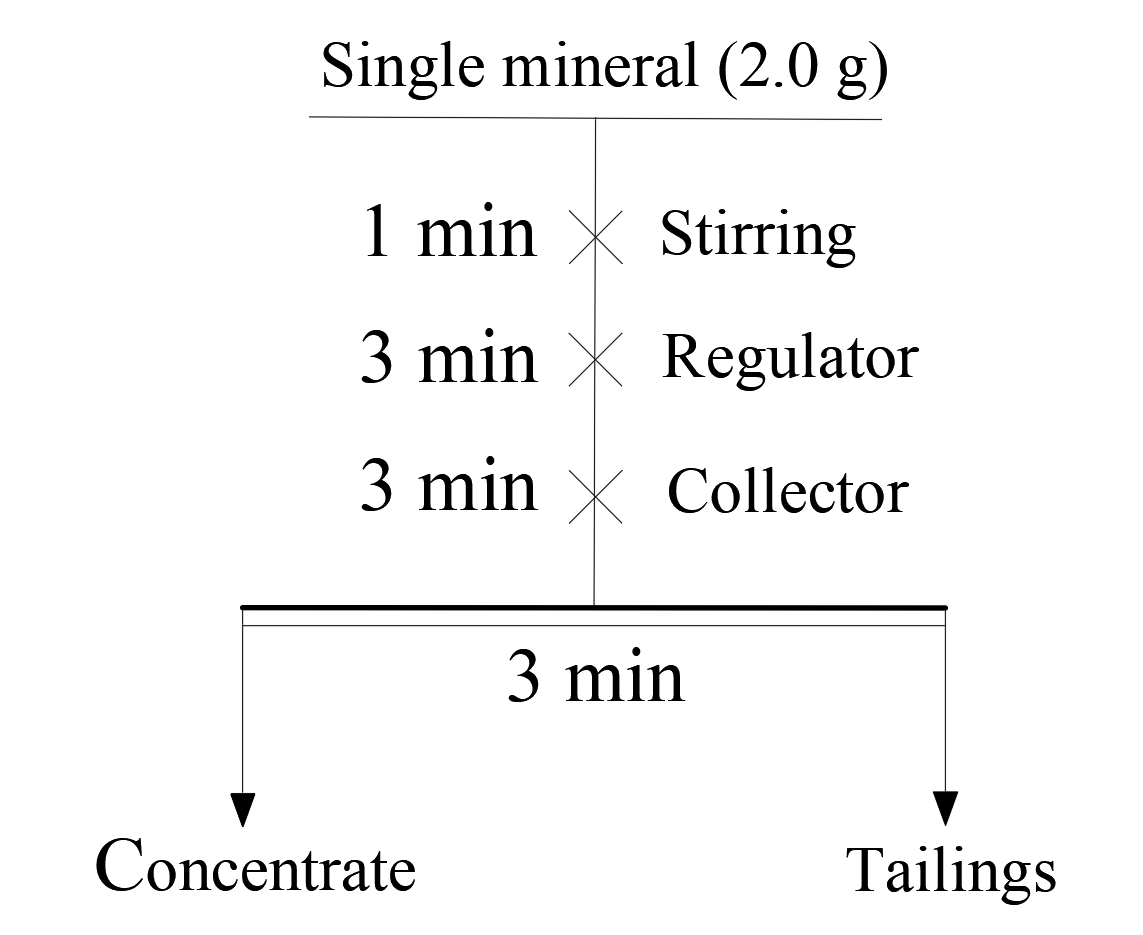 Fig. S2.  Flowsheet of the micro-flotation test.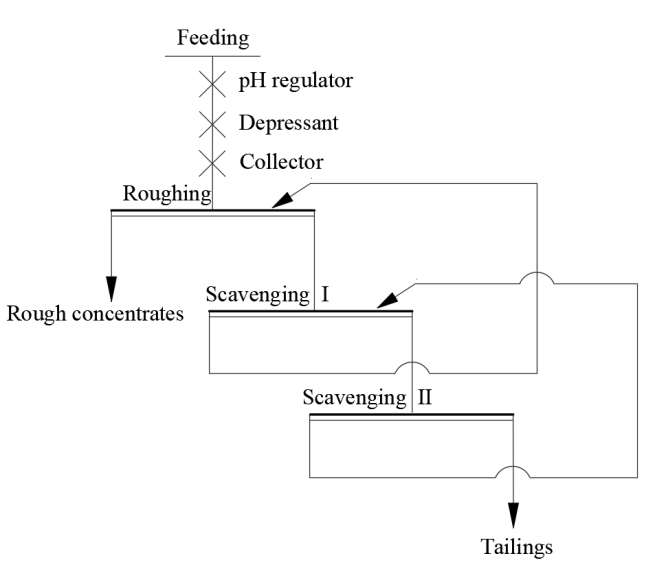 Fig. S3.  Scheelite roughing process.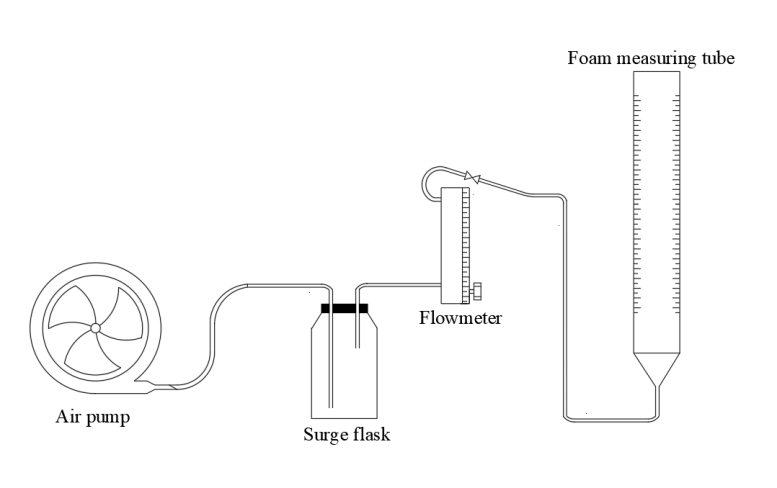 Fig. S4.  Device used in testing the foaming performance.WO3CaOSiO2Fe77.5620.920.430.57FNaMgAlSiPSK0.3860.7271.1082.5219.2430.1850.1850.983CaTiMnFeCuZnRbSr21.0540.2241.0276.6190.0130.0510.0090.005YZrMoWHgPbO0.0020.0140.1350.0520.0070.01231.135ScheeliteWolframiteMolybdenitePowethitePyritePyrrhotite0.12Occasional0.240.030.410.41BlendeHematite/ligniteGarnetWollastonitePyroxeneHornblendeTrace0.1921.0335.3213.781.21QuartzFeldsparMicaCalcite/dolomiteFluoriteChlorite8.504.212.405.212.740.35MontmorilloniteTalcSerpentineTitaniteApatiteOthers2.700.340.120.100.430.28